Contexte professionnelLa société va ouvrir une brasserie-restaurant dans la ville de Lyon. Dans ce cadre elle va embaucher du personnel pour assurer la restauration et le service au bar.M. Long vous demande de l’assister pour prévoir les embauches nécessaires à l’ouverture de la brasserie.Travail à faireEn vous aidant des documents 1 et 2 et du fichier source réalisez les calculs suivants : Calculez les nombres de salariés à recruterle nombre de cuisiniers, le nombre de barmans,le nombre de serveurs.Chiffrez le coût des salaires mensuels (raisonnez sur des mois de 4 semaines pour simplifier les calculs).des cuisiniers,des barmans,des serveurs.Complétez le budget des dépenses du personnel (fichier source).Doc. 1  Organisation pratiqueBesoin de recrutement : un cuisinier* et un commis cuisinier* qui assistera le cuisinier dans la préparation des plats et s’occupera de la plonge.des barmans* qui sont derrière le comptoir et préparent les boissons et gèrent la caisse. (compter : 1 barman en permanence pendant la durée d’ouverture de la brasserie. (Les barmans doivent être présents 30 minutes avant l’ouverture au public et 30 minutes après la fermeture au public).Des serveurs* qui assurent le service des boissons et repas.* Chaque poste peut être occupé par un homme ou par une femme.Horaires : la restauration sera assurée de 12 h et 14 h puis 19 h et 22 h. Le cuisinier et le commis de cuisine doivent être présent 1 heure avant l’ouverture de chaque service.Le bar ouvrira au public de 12 h à 23 h non-stop 6 jours sur 7. Les serveurs doivent être présents 30 minutes avant l’ouverture au public et quittent le poste 30 minutes après la fermeture au public.Rappel : Un plein temps correspond à 35 h de travail par semaine et 152 h par mois.les 7 premières heures supplémentaires par semaine (de 36 h à 42 h) sont majorées de 25 %.Au dela de 42 heures la majoration est de 50 %.Doc. 2  Prévisions financièresLes salaires proposés seront les suivants :Les salaires sont payés le 4 du mois suivant. L’embauche se ferra le 1er janvier.Mission 02 - Déterminer les besoins en personnel et chiffrer le coût prévisionnelMission 02 - Déterminer les besoins en personnel et chiffrer le coût prévisionnel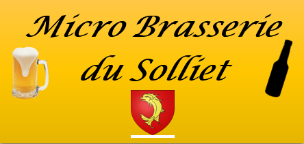 Durée : 40’ou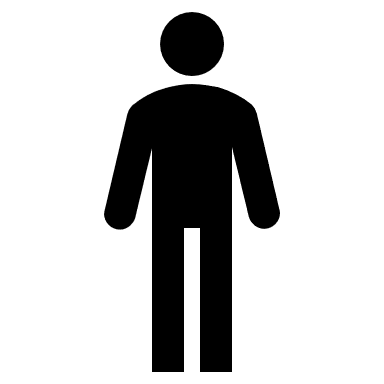 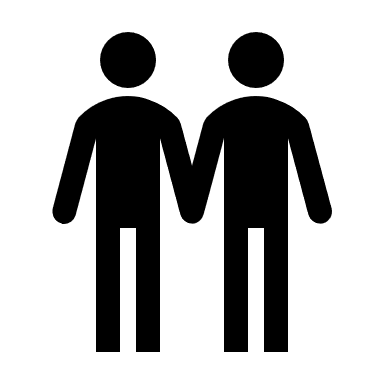 | Source | Excel || Source | Excel |PostesSalaires brutsTaux horaire brutCharges patronales sur brutCuisiner2 888 € brut19 €30 % du brutCommis de cuisine1 976 € brut13 €30 % du brutBarman2 432 € brut16 €30 % du brutServeur1 976 € brut13 €30 % du brut